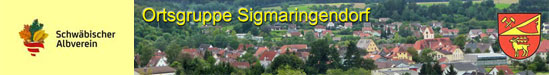 26.09.2019 bis 30.09.2019 Wandern und Kultur am Millstättersee  mit  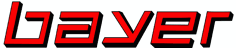 5 Tage Wandern und Kultur in Kärnten am >Millstättersee  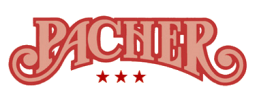 Standquartier im >3 Sterne Hotel                              in  >Obervellach Donnerstag, 26.09.2019 Anreise6:00 Uhr Abreise aus Sigmaringendorf und Anreise über die Tauernautobahn - Tauerntunnel -Katschbergtunnel - Abfahrt Mölltal - Zimmerbelegung - Abendessen im Hotel mitBegrüßungFreitag, 27.09.2019 - Nockberge mit WanderungNach einem ausgiebigen Frühstück legen wir heute unsere Wanderstiefel an.ca. 09:00 Uhr Ausflugsfahrt zu den >Nockbergen mit Wanderung zum >Königsstuhl.Fahrt entlang des Liesertales nach Kremsbrücke - Innerkrems - >Nockalmstraße bis zur>Zechnerhütte - danach Wanderungen mit drei verschiedenen Schwierigkeitsgraden:a) bis zum Friesenhals mit einer Dauer von ca 45 Minuten. Diese Strecke ist für dieGenusswanderer, die danach selbständig zur Hütte zurückkehren!b) bis zum > Friesenhalssee begleitet die mittlere Gruppe unser Reiseleiter / Wanderführer (ca. 60 Minuten) c) die 3. Gruppe geht mit Herrn Scheiber, dem Bergführer, bis zum Gipfel des Königsstuhls.Danach gemeinsame Rückwanderung zur  >Eisentalhöhe und später dann Weiterfahrt mit dem Bus nach Bad Kleinkirchheim und zum Südufer des Millstättersees - >Schifffahrt vonDöbriach nach Millstatt und anschließende Rückfahrt in unser Hotel.Samstag, 28.09.201909:00 Uhr "Wander- und Kulturfahrt "> Gmünd und > Maltatal mit Besuch der Künstlerstadt Gmünd - erste Produktionsstätte vonFerdinand Porsche - weiter entlang des Maltatales und seinen Wasserfällen und entlang der>  Malta-Hochalm-Straße bis zur  > Kölbreinsperre - Wanderung entlang des Stausees bis zumElendtal - > Osnabrückerhütte- Rückfahrt zum Hotel - AbendessenSonntag, 29.09.201909:00 Uhr - Ausflugsfahrt "> Heiligenblut" mit Besuch der gotischen >Wallfahrtskirche unddes Bergsteigerfriedhofs - Möglichkeit zum Besuch der > Kaiser-Franz-Josefs-Höhe mit Fahrt entlang der > Großglockner Hochalpenstraße - Rückfahrt und Besuch der > Edelbrennerei Kuenz in Lienz mit Führung in den Obstgärten ca. 18:30 Uhr Fahrt mit dem > Nationalparkzug zum > Himmelbauer auf 1300 m. Hier genießen wir ein kalt-warmes Büfett bei unterhaltsamer Musik.Montag, 30.09.2019Leider heißt es heute Abschied nehmen vom schönen Millstättersee . Nach dem Frühstückund dem Check out fahren wir über den Iselsberg nach Lienz - >Pustertal - vorbei an denDolomiten mit Möglichkeit zum Besuch der 3 Zinnen - Misurinasee oder Pragser Wildsee -Weiterfahrt nach Brixen -Sterzing -Brenner -Innsbruck zurück nach Hause.Im Gesamtpreis enthaltene Leistungen:- 4 x Übernachtung im ***Hotel Pacher in Obervellach(Kontingent 25 Zimmer davon max. 4 Einzelzimmer)- Fahrt im modernen Reisebus der Komfortklasse 3- Begrüßungsgetränk im Hotel- 4 x Frühstücksbuffet- 1 x Kaffee und Kuchen am Anreisetag im Hotel- 3 x 3 Gang Wahlmenü inkl. Salatbuffet- Transfer mit dem Nationalparkzug zum Himmelbauer- 1 x warm-kaltes Buffet im Rahmen der Halbpension beim Himmelbauer auf 1300 m- Musikunterhaltung am Abend beim Himmelbauer- Ortstaxe- tägliche Reise-bzw. Wanderbegleitung (Herr Scheiber wird uns an allen Tagen begleiten)- Schifffahrt Millstättersee- Mautgebühr Großglockner Hochalpenstraße- Mautgebühr Malta-Hochalm-Straße- Reiserücktrittskostenversicherung für die komplette GruppeVorstehende Leistungen bei Übernachtung im DZ p.P  € 560.-,  im EZ € 630.- bei Mindesteilnehmerzahl von 40 PersonenAbfahrt am: Donnerstag, 26.09.2019 um 06:00 UhrAbfahrtsort: SigmaringendorfRückkunft am: Montag, 30.09.2019 um 21:00 UhrRückkunftsort: SigmaringendorfAnsprechpartner OG:  Anni u. Claus  Bayer, Tel.: 07571/2471,sie nehmen auch die Anmeldungen entgegen.Hinweise zum Datenschutz:Der Kunde/Verein wurde über die neuen Datenschutzbestimmungen informiert und aufgeklärt. Er willigt ein, dass  die persönlichen Daten gespeichert werden dürfen und an Dritte, die gegebenenfalls in das Angebot/den Auftrag involviert sind, weitergegeben werden dürfen. Des Weiteren ist der Kunde damit einverstanden, dass wir ihnsowohl telefonisch, per E-Mail und per Post kontaktieren dürfen. Diese Einwilligung kann jederzeit schriftlich annulliert werden. Detaillierte Informationen zum Umgang mit Ihren Daten finden Sie in unserer Datenschutzerklärung auf unserer Internetseite unter https://www.bayer-reisen.de